Grupa : 3, 4 latki – 09.04.2021 r.Propozycje zadań:Zabawa dydaktyczna Gdzie mieszkają zwierzęta? Połącz odpowiednie obrazki.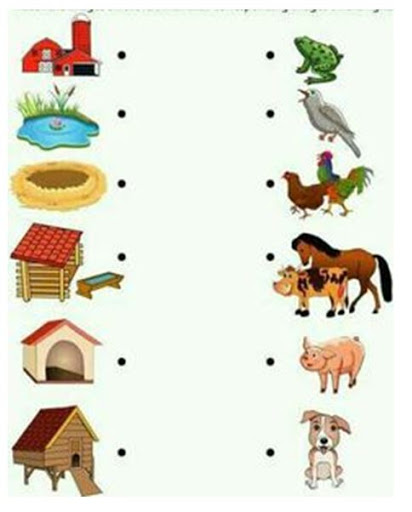 Ćwiczenia językowe z wykorzystaniem wiersza T. Fiutowskiej Przeciwnie. Dzieci słuchają wiersza i dopowiadają słowa o znaczeniu przeciwnym.Coś jest duże, a coś ... Coś jest czarne, a coś ... Jedno tłuste, inne ... Tamto cienkie, a to ...To głębokie, a to ... Może piękne być lub ... To wysokie, a to ... Coś gładziutkie jest lub ...Coś jest słodkie albo ... Inne smutne lub ... To jest proste, a to ...Coś jest głośne, a coś ... Wiele jest przeciwstawnych słów, więc się pobawimy znów.Dopowiedz i zrób – zabawa z rymami.Rodzic mówi zdania, których zakończenia – słowa do rymu – dopowiada dziecko( z pomocą rodzica). Dziecko wykonuje czynność, o której jest mowa w zdaniu.
Powiedz: prosię i podrap się po … nosie.
Powiedz: koń i wyciągnij do mnie… dłoń.
Powiedz: krowy i dotknij palcem … głowy.
Powiedz: króliczki i nadmij … policzki.
Powiedz: kaczuszka i dotknij łokciem …brzuszka.
Powiedz: psy i klaśnij raz, dwa, …trzy.Pokoloruj obrazek.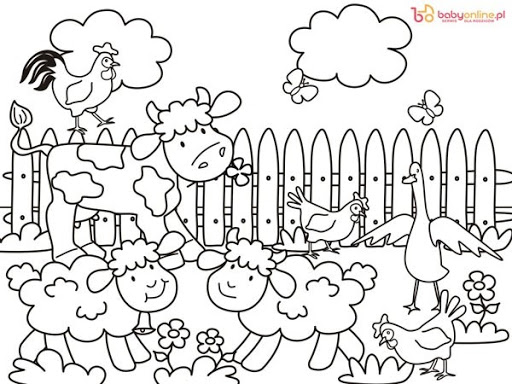 